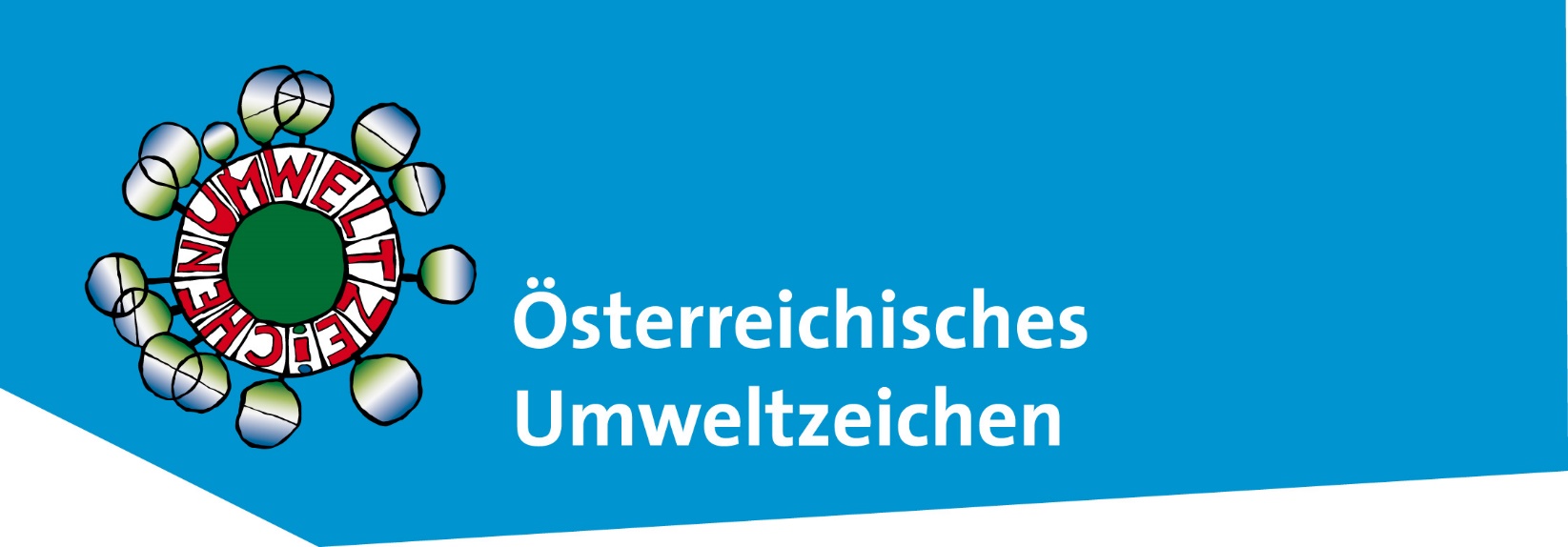 Prüfprotokoll UZ 37HolzheizungenVersion 7.0 
Ausgabe vom 1. Jänner 2021Allgemeine ErläuterungenDas Prüfprotokoll richtet sich in erster Linie an Gutachter und Zeichennutzer und stellt eine Spezifizierung der in der Richtlinie angeführten Prüfungen dar. 
Es zielt darauf ab, die Produktprüfung im Rahmen eines Umweltzeichen-Antrages zu vereinheitlichen. 
Das Protokoll ist als praxisbezogener Leitfaden zur Prüfungsdurchführung zu betrachten, in dem alle Anforderungen der Richtlinie in Form von Prüfungsschritten gemeinsam mit den jeweiligen Prüfmethoden dargestellt sind.Schon bestehende Untersuchungsergebnisse können in das Gesamtgutachten mit einfließen sofern diese inhaltlich die Anforderungen der Richtlinie abdecken.Wird das Umweltzeichen für unterschiedliche Produkte beantragt, so sind für die weiteren Produkte nur die Punkte 1 sowie 2.2 bis 2.5 auszufüllen.Vom zu überprüfenden Produkt ist eine Stichprobe nach anerkannten Regeln der Statistik zu ziehen.Bitte übermitteln Sie das vom Gutachter unterschriebene Prüfprotokoll elektronisch an den VKI.Allgemeine AngabenAngaben zum Antragsteller: Firma:	     	Adresse:	     	Ansprechpartner:	     	Produktionsstätte:	     	Telefon:	     	  Fax:      	em@il:	     	Angaben zum Gutachten: (bitte ankreuzen)Erstprüfung:	Alle Anforderungen sind zu überprüfen und das komplette Prüfprotokoll ist auszufüllen.
Folgeprüfung (Verlängerung der Zeichennutzung)	Produkt hat sich nicht geändert:	Hat sich das Produkt seit dem letzten Gutachten nicht geändert, bestätigt der Gutachter, dass alle Anforderungen der Richtlinie durch das schon geprüfte Produkt weiterhin eingehalten werdenProduktänderungen:	Hat sich das Produkt seit dem letzten Gutachten geändert (z.B. Rezeptur / Konstruktion, Verpackung etc.), muss in den entsprechenden Punkten nachgewiesen werden, dass alle Anforderungen der Richtlinie weiterhin eingehalten werden.Prüfstelle:	     	Adresse:	     	Gutachter:	     	Telefon:	     	  Fax:      	em@il:	     	ProduktgruppendefinitionAngaben zum Produkt bzw. der Produktserie:Produktbezeichnung:      	Type:      	Seriennummer:      	Nennleistung/Leistungsbereich:      	kWOrt der Probenahme:      	Datum der Probenahme:      	Werden mehrere Typen einer Baureihe geprüft, so ist entsprechend ÖNORM EN 303-5 vorzugehen. 
Die Typenunterschiede sind in das Gutachten aufzunehmen und hinsichtlich der Einhaltung der Anforderungen dieser Richtlinie zu bewerten. Gesundheits- und UmweltkriterienBrennstoffFür die Feuerung zulässige(r) Brennstoff(e):      	Werden vom Antragsteller Angaben zum zulässigen Brennstoff, seinen technischen Eigenschaften sowie ein Verweis zu nachstehenden Regelwerken gemacht?bei Holz:
Angaben zu Holzart, Größe, Wassergehalt	 ja	 neinbei Presslingen: 
geprüft gemäß Österreichischer Umweltzeichen-Richtlinie UZ 38 
bzw. ÖNORM EN ISO 17225-1 und ÖNORM EN ISO 17225-2 
in Verbindung mit ÖNORM M 7136 bzw. ÖNORM EN ISO 17225-3	 ja	 neinbei Holzhackgut: 
Anforderung gemäß ÖNORM EN ISO 17225-4	 ja	 neinDiese Angaben sind für den Anwender in                      (Betriebsanleitung, Hinweisschild etc.) zu finden.Wirkungsgrad und AbstrahlverlusteDer Wirkungsgrad muss für den beantragten Wärmeerzeuger nach den Anforderungen der jeweils spezifischen Norm erfolgen, oder anhand einer gleichwertigen.Der Wärmeerzeuger wurde gemäß folgender Norm geprüft:Heizkessel, gemäß ÖNORM EN 303-5	 ja	 neinRaumheizgerät händisch beschickt, gemäß ÖNORM EN 13240 	 ja	 neinRaumheizgerät für Holzpellets (Pelletkaminofen),
gemäß ÖNORM EN 14785	 ja	 neinKachelofen, gemäß ÖNORM B 8303 	 ja	 neinHerd für feste Brennstoffe, gemäß ÖNORM EN 12815 	 ja	 neinKamineinsatz, gemäß ÖNORM EN 13229 	 ja	 neinSpeicherfeuerstätte gemäß ÖNORM EN 15250	 ja	 neinIn Abhängigkeit der Produktgruppe muss der Wirkungsgrad bei Nennwärmeleistung zumindest die in Tabelle 1 angeführten Werte erreichen:Tabelle 1: Wirkungsgrad K bei Nennwärmeleistung in %Bei Heizkessel dürfen die Abstrahlverluste über die Oberfläche die in Tabelle 2 angeführten Werte nicht überschreiten, der Messwert ist in der Tabelle einzutragen.Tabelle 2: maximale Abstrahlverluste bei NennwärmeleistungEmissionen automatisch beschickter FeuerungenBei der Typprüfung dürfen nachstehende Emissionen nicht überschritten werden , 
die Messergebnisse der Teillastprüfungen für NOx und Staub sind anzuführen.Tabelle 3: automatisch beschickte Feuerungen, Emissionen in [mg/MJ] Emissionen händisch beschickter FeuerungenBei der Typprüfung dürfen nachstehende Emissionen nicht überschritten werden 2,
die Messergebnisse der Teillastprüfungen für NOx, Corg und Staub sind anzuführen.Tabelle 4: Holzfeuerungen mit händischer Beschickung, Emissionen in [mg/MJ]Handelt es sich um einen Scheitholzvergaserkessel müssen auch folgende Angaben gemacht werden:Ist der Kessel mit einer Leistungs- und Feuerungsregelung ausgestattet	 ja	 neinWir der Kessel standardmäßig mit Pufferspeicher angeboten 	 ja	 neinElektrische LeistungsaufnahmeDie elektrische Leistungsaufnahme im Dauerbetrieb darf die in Tabelle 5 angeführten Werte nicht überschreiten.
Die Messergebnisse sind in Tabelle 5 einzutragen.Tabelle 5: elektrische LeistungsaufnahmeBrandschutzEntspricht die Feuerung bzw. alle dafür erforderlichen Sicherheits-
einrichtungen den einschlägigen Brandschutzbestimmungen	 ja	 neinNachweis der Prüfung siehe Beilage Nr.:      	PufferspeicherWird die Anlage mit Pufferspeicher ausgestattet	 ja	 neinwenn ja, müssen folgende Angaben gemacht werden:Speicherempfehlung durch Zeichennutzer	 ja	 neinbeträgt der U-Wert der Speicherdämmung maximal ≤ 0,35 W/m²K	 ja	 nein
Messwert:            W/m²KHinweise und Möglichkeiten zur bivalenten Betriebsweise: 
z.B. Einbindung einer Solaranlage	 ja	 neinMindestdimensionierung gemäß ÖNORM M 7510-4	 ja	 neinEntsprechen die Hinweise zur Dämmung der Leitungen den
Anforderungen der Richtlinie?	 ja	 neinRohstoffeZur Dämmung werden Stoffe oder Materialien verwendet, die unter Einsatz von halogenierten organischen Verbindungen hergestellt werden bzw. die gemäß Grenzwerteverordnung als „eindeutig als krebserzeugend“ eingestuft sind 	 ja	 neinWerden halogenierte Kunststoffe eingesetzt 	 ja	 neinAnmerkungen siehe Beilage Nr.:      	ProduktionExistiert für den Produktionsstandort eine nach EMAS Verordnung 
validierte Umwelterklärung	 ja	 neinIst die Produktionsstätte nach ÖNORM EN ISO 14001 zertifiziert	 ja	 neinNachweis siehe Beilage Nr.:      	wenn nein, 
sind folgende Nachweise notwendig:Eine Bestätigung des Antragstellers, dass behördliche Auflagen und Gesetze, insbesondere die Materien Luft, Wasser, Abfall, Chemikalien, Umwelt- und Störfallinformation sowie Arbeitnehmerschutz betreffend, eingehalten werden
siehe Beilage Nr.:      	Ein Abfallwirtschaftskonzept (AWK), vollständig gemäß Erlass des 
BMUJF, ist vorhanden	 ja	 neinAWK siehe Beilage Nr.:      	VerpackungIst die Verpackung frei von halogenierten organischen Verbindungen	 ja	 neinWerden die Verpackungen vom Antragsteller zurückgenommen 
und verwertet 	 ja	 neinBeteiligt sich der Antragsteller an einem Sammel- und 
Verwertungssystem (ARA, RESY, etc.)	 ja	 neinNachweis in Beilage Nr.:      	GebrauchstauglichkeitNormprüfungDas beantragte Produkt wurde gemäß nachstehender Norm geprüft:Heizkessel	ÖNORM EN 303-5	 ja	 neinRaumheizgerät händisch beschickt	ÖNORM EN 13240	 ja	 neinRaumheizgerät für Holzpellets	ÖNORM EN 14785	 ja	 neinKachelofen	ÖNORM B 8303	 ja	 neinZentralheizherd	ÖNORM EN 12815	 ja	 neinKamineinsatz	ÖNORM EN 13229	 ja	 neinSpeicherfeuerstätte	ÖNORM EN 15250	 ja	 neinNachweise dazu siehe Beilage Nr.:      	Dienstleistungen des HerstellersDer Zeichennutzer bietet nachstehende Dienstleistungen bzw. Hinweise an:Angebot der Erstinbetriebnahme des Wärmeerzeugers	 ja	 neinErläuterung aller Parameter für eine effiziente, emissionsarme 
Verbrennung und Betriebsführung (Kundenschulung)	 ja	 neinAngebot eines zu üblichen Kundendienstzeiten verfügbaren 
Wartungsdienstes 	 ja	 neinAngebot der jährlichen Überprüfung des Heizgerätes	 ja	 neinAngebot zur Ausstattung der Anlage mit zusätzlichen Messeinrichtungen 
(z.B. Abgasthermometer, Betriebsstundenzähler, etc.) 	 ja	 neinVerfügbarkeit gleichwertiger Ersatzteile für mindestens 10 Jahre	 ja	 neinBerücksichtigung der Anforderungen der ÖNORM M 7137 für die 
Planung eines Brennstofflagers für Pellets	 ja	 neinTechnische Schulung für Anlagenerrichter und Verkäufer	 ja	 neinInstallationshinweiseIn den Installationsunterlagen sind nachstehende Informationen enthalten:Technische Informationen zum Wärmeerzeuger:Kesselklasse	 nicht relevant	 ja	 neinAbgasanschlussdurchmesser		 ja	 neinAbgastemperaturen im Betrieb	 nicht relevant	 ja	 neinnotwendiger Förderdruck	 nicht relevant	 ja	 neinFüllraumabmessungen	 nicht relevant	 ja	 neinWasserinhalt	 nicht relevant 	 ja	 neinwasserseitiger Widerstand	 nicht relevant 	 ja	 neinbenötigter Kaltwasserdruck	 nicht relevant 	 ja	 neinkleinste Rücklauftemperatur	 nicht relevant 	 ja	 neinElektroanschluss	 nicht relevant 	 ja	 neinAbsicherung und Schaltungen	 nicht relevant 	 ja	 neinbenötigte Zusatzaggregate	 nicht relevant 	 ja	 nein
Informationen zum Brennstoff:Brennstoffart und –stückgröße	 ja	 neinmaximaler Wassergehalt	 ja	 neinWärmeleistung	 ja	 neinBrenndauer	 ja	 neinFüllgrad	 ja	 nein
Informationen zur Montage:Varianten für die Aufstellung	 ja	 neinAusführliche Montageanleitung	 ja	 neinAngaben zu den notwendigen Prüfungen nach der Montage	 ja	 neinHinweise zur Vermeidung von Fehlerquellen	 ja	 neinAngaben zur Einbaulage aller Fühler für Regel- und Anzeigegeräte	 ja	 neinAngaben zu den Einstellbereichen der Regler	 ja	 neinAngaben zu den korrekten Einstellungen für die Inbetriebnahme	 ja	 neinHinweis für die hydraulische Entkopplung von Wärmeerzeuger und 
Speicher bei witterungsgeführter Vorlaufregelung	 ja	 neinVorschläge für die Regelung der Wärmeverteilung 	 ja	 neinWartungDie Wartungsanleitung ist nach Eigen- und Fremdwartung unterteilt 	 ja	 neinEs sind darin zumindest nachstehende Informationen enthalten:Periodische Wartung während des Heizbetriebs (Intervall, Umfang,...) 	 ja	 neinWöchentliche Kontrollen (z.B. Sichtkontrolle) 	 ja	 neinWartung und Kontrollen der Raumaustragung	 ja	 neinAngaben zum Führen eines Wartungsbuches	 ja	 neinAngaben zur Wartung durch den Anlagenerrichter bzw. eines 
Wartungsdiensts (Intervall, Umfang,...) 	 ja	 neinDeklarationInformationen vor dem KaufFür den Kunden stehen vor dem Kauf folgende Informationen zur Verfügung:Abstimmung der Anlagendimensionierung auf die notwendige 
Energiedienstleistung	 ja	 neinDie Anlagendimensionierung erfolgt durch fachlich qualifiziertes 
Personal (Hersteller, Anlagenerrichter,...)	 ja	 neinRationelle Anordnung von Heizraum und Brennstofflager 
sowie die optimale Aufbereitung und Lagerung der Brennstoffe	 ja	 neinwichtigste technische Daten und alle Emissionswerte	 ja	 neinHinweis, dass in den Förderrichtlinien der Bundesländern 
unterschiedliche Anforderungen an Pufferspeicher gestellt werden	 ja	 neinBedienungsanleitungDie schriftlichen Unterlagen für den Anwender sind so gestaltet, dass die 
wesentlichen und für die Effizienz des Gesamtsystems notwendigen 
Parameter verständlich und umweltschutzbezogen dargestellt sind	 ja	 neinIn der Bedienungsanleitung sind nachstehenden Punkte und Angaben enthalten:Umweltschutz:Hinweis, dass der Benutzer nur unter Einhaltung aller in der Bedienungsanleitung dargestellten Anforderungen einen wesentlichen Beitrag zum 
umweltschonenden Betrieb des Wärmeerzeugers leisten kann	 ja	 neinNur der zulässige Brennstoff darf verwendet werden	 ja	 neinKeine Verbrennung von Abfall	 ja	 neinAngaben zum effizienten und umweltschonenden Heizen	 ja	 neinHinweise zur Ascheentsorgung	 ja	 neinEntsorgungshinweise für die einzelnen Anlagenkomponenten	 ja	 neinAngaben zum Brennstoff:zulässige Brennstoffart (maximale Feuchtegehalt, Größe,...) 	 ja	 neinmaximale Füllhöhe	 ja	 neinBrenndauer bei Nennwärmeleistung für jede zulässige Brennstoffart	 ja	 neinEnergieinhalt einer Brennstofffüllung	 ja	 neinAngaben zum Prüfbrennstoff	 ja	 neinInbetriebnahme und Betrieb:richtiges Anfeuern und Nachlegen	 ja	 neinÖffnen und Beschicken	 ja	 neinFunktion und Bedienung der Regelung für Voll- und Teillast-Betrieb	 ja	 neinHinweise zur Beurteilung des Betriebszustands
(optimaler Betriebszustand, Störung,...)	 ja	 neinService und Wartung:Reinigung: Angaben zu Intervallen und notwendiger Geräte	 ja	 neinStörung: richtiges Verhalten, Fehlersuche und Behebung	 ja	 neinWartung: Umfang von Eigen- und Fremdwartung, Intervalle	 ja	 neinService-Telefonnummern: Hersteller, Wartungsdienst etc. 	 ja	 neinzusätzliche Angaben für Heizkessel:Hinweise zur Ausführung der nötigen Rücklauf- bzw. 
Kesselhochhaltung	 ja	 neinEmpfehlung für Einbau einer Kontrollmöglichkeit (z.B. Thermometer) 	 ja	 neinMöglichkeiten und Grenzen der Leistungsanpassung durch 
die Kesselregelung	 ja	 neinAngaben zur Anpassung der Anlage an wechselnden Brennstoff 
(v.a. bei Hackgutfeuerungen)	 ja	 neinTypenschildIst das Typenschild am Heizgerät angebracht	 ja	 neinSind darauf nachstehende Angaben enthalten:Name und Firmensitz des Herstellers und ggf. Herstellerzeichen	 ja	 neinFirmenname und Adresse	 ja	 neinHandels- bzw. Typbezeichnung	 ja	 neinHersteller-, Typnummer und Baujahr	 ja	 neinAngaben zur zulässigen Brennstoffart und -größe	 ja	 neinNennwärmeleistung und Leistungsbereich in kW für die 
zulässige Brennstoffart	 ja	 neinElektroanschluss (V, Hz, A) und elektrische Leistungsaufnahme (W) 
(wenn vorhanden) 	 ja	 neinFür Heizkessel werden auch nachstehende Angaben gemacht:Kesselklasse	 ja	 neinmaximal zulässige Betriebstemperatur in °C	 ja	 neinmaximal zulässiger Betriebsdruck in bar	 ja	 neinWasserinhalt in l	 ja	 neinAnlagendokumentationDie Anlagendokumentation beinhaltet folgende Elemente bzw. Nachweise:Prüfbericht gemäß jeweiliger Norm	 ja	 neinBauartzeichnung mit Lichtbild	 ja	 neinBeschreibung und Erläuterung aller Angaben auf dem Typenschild	 ja	 neinInstallationsattest des Anlagenerrichters	 ja	 neinErrichtung erfolgte gemäß aller Brandschutzbestimmungen	 ja	 neinPrüfzeugnisse über die Konformität aller technischen 
Sicherheitseinrichtungen	 ja	 neinMit dem Übergabeprotokoll wird bestätigt, dass nachstehende Informationen bzw. Nachweise dem Verbraucher übergeben wurden; folgende Punkte werden angeführt:Einweisung in die Bedienung der Anlage	 ja	 neinEinweisung in die Wirkungsweise und Eigenkontrolle aller 
Sicherheitseinrichtungen	 ja	 neinÜbergabe der Bedienungsanleitung	 ja	 neinÜbergabe aller technischen Unterlagen 	 ja	 neinÜbergabe aller Konformitätszertifikate	 ja	 neinÜbergabe des Inbetriebnahmeprotokolls	 ja	 neinAnführen aller Service-Nummern (Hersteller, Installateur, Wartung,...)	 ja	 neinBei gewerbliche Anlagen mit einer Nennwärmeleistung ≥ 50 kW wird 
auf die wiederkehrende Prüfung gemäß FeuerungsanlagenVO 
hingewiesen	 ja	 neinHiermit wird bestätigt, dass das Produkt      	
vollinhaltlich der Richtlinie Holzheizungen, Ausgabe 1. Jänner 2021, entspricht     	,       	  	     		(Ort)	(Datum)	(Unterschrift und Stempel	des Gutachters)Beschickung Heizkessel RaumheizgerätMesswert [%]händisch71,3 + 7,7 log PN80automatisch9090PN = NennwärmeleistungKessel - Nennwärmleistung [kW]maximaler Abstrahlverlust [%]Messwert [%]bis 100 2,5100 bis 500 1,5Parameter (bitte ankreuzen) Heizkessel RaumheizungMesswertCO Nennlast
Pellets
Hackgut
45
120
115
---CO Teillast (30% der Nennlast bzw. kleinste Leistung)
Pellets
Hackgut

100
200

230
---NOx Nennlast
Pellets
Hackgut
NOxTeillast
100
100
---
100
---
---Corg Nennlast
Pellets
Hackgut
 3
 4
 5
---Corg Teillast
Pellets
Hackgut
 3
 6
 9
---Staub Nennlast
Pellets
Hackgut
StaubTeillast
15
20
---
15
---
---Parameter (bitte ankreuzen) Heizkessel RaumheizungMesswertCO Nennlast
CO Teillast (50% der Nennlast) 180
500650
---NOx Nennlast
NOx Teillast100
---120
---Corg Nennlast
Corg Teillast15
---45
---Staub Nennlast
Staub Teillast20
---30
---BeschickungLeistungGrenzwertMesswert  händisch 30 kW200 Watt  händisch> 30 kW 0,7% der Nennwärmeleistung  automatisch 1,5% der Nennwärmeleistung